ФОРМАпроверочного листа (списка контрольных вопросов),используемого при проведении контрольных мероприятий в рамках муниципального контроля в сфере благоустройства на территории городского округа Долгопрудный Московской области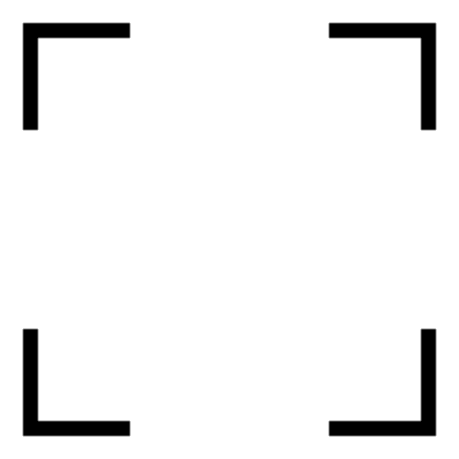 Проверочный лист (список контрольных вопросов), используемый при проведении контрольных мероприятий в рамках муниципального контроля в сфере благоустройства на территории городского округа Долгопрудный Московской области	Перечень вопросов, отражающих содержание обязательных требований, ответы на которые свидетельствуют о соблюдении или несоблюдении юридическим лицом, индивидуальным предпринимателем (далее – контролируемое лицо) обязательных требований, составляющих предмет контрольного мероприятия:_____________________________________________________________________________________________________________(подпись)                                                                                (инициалы, фамилия, должность должностного лица, проводящего контрольное мероприятие)        _________20____г._____________________________________________________________________________________________________________(подпись)                                                                                (инициалы, фамилия, должность уполномоченного должностного лица проверяемого лица)        _________20____г.Наименование органа государственного контроля Вид государственного контроля Муниципальный контроль в сфере благоустройства на территории городского округа Долгопрудный Московской областиНаименование контрольного мероприятияДолжность, ФИО должностного лица, проводящего контрольное мероприятие и заполняющего проверочный листКонтролируемое лицо (наименование и адрес юридического лица), в отношении которого производится контрольное мероприятиеМесто проведения контрольного мероприятияРеквизиты решения о проведении контрольного мероприятия Учетный номер контрольного мероприятия и дата присвоения учетного номера в едином реестре контрольных (надзорных) мероприятий№ п/пРеквизиты нормативных правовых актов с указанием структурных единиц этих актовСписок контрольных вопросов, отражающих содержание обязательных требований, ответы на которые свидетельствуют о соблюдении или несоблюдении контролируемым лицом обязательных требованийОтветы на контрольные вопросыОтветы на контрольные вопросыОтветы на контрольные вопросыПримечание№ п/пРеквизиты нормативных правовых актов с указанием структурных единиц этих актовСписок контрольных вопросов, отражающих содержание обязательных требований, ответы на которые свидетельствуют о соблюдении или несоблюдении контролируемым лицом обязательных требованийданетнеприменимоПримечание1234567п.1 ст. 16 Правил благоустройства на территории городского округа Долгопрудный Московской области, утвержденных решением Советом депутатов городского округа Долгопрудный Московской области от 22.03.2021 № 19-нрСоответствует Правилам размещение контейнерной площадки?п.1 ст. 16 Правил благоустройства на территории городского округа Долгопрудный Московской области, утвержденных решением Советом депутатов городского округа Долгопрудный Московской области от 22.03.2021 № 19-нрИмеются в наличии приспособления для беспрепятственного доступа к контейнерным площадкам и использования их инвалидами и другими маломобильными группами населения?п. 2 ч. ст. 16 Правил благоустройства на территории городского округа Долгопрудный Московской области, утвержденных решением Советом депутатов городского округа Долгопрудный Московской области от 22.03.2021 № 19-нрСоответствует количество площадок требованиям Правил?п. 3 ст. 16 Правил благоустройства на территории городского округа Долгопрудный Московской области, утвержденных решением Советом депутатов городского округа Долгопрудный Московской области от 22.03.2021 № 19-нрВ наличии обязательный перечень элементов благоустройства, указанных в Правилах, на контейнерной площадке?п. 4 ст. 16 Правил благоустройства на территории городского округа Долгопрудный Московской области, утвержденных решением Советом депутатов городского округа Долгопрудный Московской области от 22.03.2021 № 19-нрСоответствует покрытие площадки требованиям Правил?п. 5 ст. 16 Правил благоустройства на территории городского округа Долгопрудный Московской области, утвержденных решением Советом депутатов городского округа Долгопрудный Московской области от 22.03.2021 № 19-нрУстановлено функционирование осветительного оборудования в режиме освещения прилегающей территории с высотой опор не менее 3 м, в соответствии с требованиями Правил?п. 6 ст. 16 Правил благоустройства на территории городского округа Долгопрудный Московской области, утвержденных решением Советом депутатов городского округа Долгопрудный Московской области от 22.03.2021 № 19-нрСоответствует высота свободного пространства над уровнем покрытия площадки требованиям Правил?п. 2 ст. 53 Правил благоустройства на территории городского округа Долгопрудный Московской области, утвержденных решением Советом депутатов городского округа Долгопрудный Московской области от 22.03.2021 № 19-нрПрисутствует на территории производственного назначения железобетонное, бетонное, асфальтобетонное или щебеночное покрытие, озеленение, скамьи, урны и контейнеры, осветительное оборудование, носители информационного оформления организации?п. 1 ст. 45 Правил благоустройства на территории городского округа Долгопрудный Московской области, утвержденных решением Советом депутатов городского округа Долгопрудный Московской области от 22.03.2021 № 19-нрВ наличии асфальтобетонное, железобетонное или другое твердое покрытие подъездного пути к месту производства работ?п. 1 ст. 45 Правил благоустройства на территории городского округа Долгопрудный Московской области, утвержденных решением Советом депутатов городского округа Долгопрудный Московской области от 22.03.2021 № 19-нрСоответствуют подъездные дороги требованиям Правил?п. 2 ст. 45 Правил благоустройства на территории городского округа Долгопрудный Московской области, утвержденных решением Советом депутатов городского округа Долгопрудный Московской области от 22.03.2021 № 19-нрНаходится в технически исправном состоянии оборудование для приготовления бетонных и растворных смесей; исключена возможность пролива бетонной смеси или раствора при перемещении автомиксеров по дорогам?п. 9 ст. 45 Правил благоустройства на территории городского округа Долгопрудный Московской области, утвержденных решением Советом депутатов городского округа Долгопрудный Московской области от 22.03.2021 № 19-нрРаботы по засыпке траншей и котлованов производятся в срок, указанный в разрешении (ордере) на производство земляных работ, с обязательным составлением акта при участии представителя органа, выдавшего разрешение?п.п. а) п. 10 ст. 45 Правил благоустройства на территории городского округа Долгопрудный Московской области, утвержденных решением Советом депутатов городского округа Долгопрудный Московской области от 22.03.2021 № 19-нрНе повреждены при производстве работ существующие сооружения, зеленые насаждения и элементы благоустройства?п.п. а),б) п.10 ст. 45 Правил благоустройства на территории городского округа Долгопрудный Московской области, утвержденных решением Советом депутатов городского округа Долгопрудный Московской области от 22.03.2021 № 19-нрНа объекте отсутствует приготовление раствора и бетона непосредственно на проезжей части улиц, не производится откачка воды из колодцев, траншей, котлованов непосредственно на тротуары и проезжую часть улиц?п.п. в) п.10 ст. 45 Правил благоустройства на территории городского округа Долгопрудный Московской области, утвержденных решением Советом депутатов городского округа Долгопрудный Московской области от 22.03.2021 № 19-нрОтсутствует в месте производства работ на проезжей части, тротуарах и газонах земля и строительные материалы после окончания работ?п. 3 ст. 45 Правил благоустройства на территории городского округа Долгопрудный Московской области, утвержденных решением Советом депутатов городского округа Долгопрудный Московской области от 22.03.2021 № 19-нрСкладирование материалов, изделий, конструкций, оборудования, а также размещение некапитальных сооружений и устройства временного отвала грунта за пределами строительной площадки или за пределами ограждения места проведения ремонтных, аварийных и иных работ производится в установленных местах, определенных по согласованию с администрацией городского округа Долгопрудный?п.п. е) п.10 ст. 45 Правил благоустройства на территории городского округа Долгопрудный Московской области, утвержденных решением Советом депутатов городского округа Долгопрудный Московской области от 22.03.2021 № 19-нрОтсутствуют следы от выезда автотранспорта со строительных площадок, мест производства аварийных, ремонтных и иных видов работ?п. 12 ст. 45 Правил благоустройства на территории городского округа Долгопрудный Московской области, утвержденных решением Советом депутатов городского округа Долгопрудный Московской области от 22.03.2021 № 19-нрВ наличии ограждение места производства земляных, ремонтных, аварийно-восстановительных и иных видов работ, соответствующее требованиям Правил, аварийное освещение, указатели, бункеры?п. 5 ст. 45 Правил благоустройства на территории городского округа Долгопрудный Московской области, утвержденных решением Советом депутатов городского округа Долгопрудный Московской области от 22.03.2021 № 19-нрОтсутствует нарушение установленных администрацией городского округа Долгопрудный сроков разборки подлежащих сносу строений?п. 14 ст. 45 Правил благоустройства на территории городского округа Долгопрудный Московской области, утвержденных решением Советом депутатов городского округа Долгопрудный Московской области от 22.03.2021 № 19-нрОтсутствует складирование скола асфальта на газонах и участках с зелеными насаждениями?п. 1 ст. 46 Правил благоустройства на территории городского округа Долгопрудный Московской области, утвержденных решением Советом депутатов городского округа Долгопрудный Московской области от 22.03.2021 № 19-нрОграждения строительных площадок имеют внешний вид, соответствующий установленным требованиям, в том числе архитектурно-художественным требованиям, очищены от грязи, промыты, не имеет проемов, не предусмотренных проектом, поврежденных участков, отклонений от вертикали, посторонних наклеек, объявлений и надписей?п. 1 ст. 46 Правил благоустройства на территории городского округа Долгопрудный Московской области, утвержденных решением Советом депутатов городского округа Долгопрудный Московской области от 22.03.2021 № 19-нр По периметру ограждения строительной площадки установлено освещение?п. 4 ст. 44 Правил благоустройства на территории городского округа Долгопрудный Московской области, утвержденных решением Советом депутатов городского округа Долгопрудный Московской области от 22.03.2021 № 19-нрВ полном объеме соблюдаются требования Правил, касающиеся запрета действий, направленных на уничтожение и повреждение древесно-кустарниковой растительности и растений в садах, парках, скверах и на иных территориях, относящихся к местам общественного пользования, где имеются зеленые насаждения?п. 2 ст. 46 Правил благоустройства на территории городского округа Долгопрудный Московской области, утвержденных решением Советом депутатов городского округа Долгопрудный Московской области от 22.03.2021 № 19-нрДеревья, не подлежащие вырубке, огорожены щитами при проведении работ на строительной площадке?п. 7 ст. 47 Правил благоустройства на территории городского округа Долгопрудный Московской области, утвержденных решением Советом депутатов городского округа Долгопрудный Московской области от 22.03.2021 № 19-нрОборудование (отдельные элементы или комплекты), установленное на площадке (детской, игровой, спортивной (физкультурно-оздоровительной), соответствует государственным стандартам, требованиям безопасности, имеет соответствующие подтверждающие документы (акты (копии) добровольной сертификации (декларирования) и/или лабораторных испытаний и др.), а также маркировку и эксплуатационную документацию?п. 7 ст. 47 Правил благоустройства на территории городского округа Долгопрудный Московской области, утвержденных решением Советом депутатов городского округа Долгопрудный Московской области от 22.03.2021 № 19-нрПокрытие на площадке (детской, игровой, спортивной (физкультурно-оздоровительной) соответствует государственным стандартам, требованиям безопасности, имеет соответствующие подтверждающие документы (акты (копии) добровольной сертификации (декларирования) и/или лабораторных испытаний и др.), а также маркировку и эксплуатационную документацию?п. 15 ст. 47 Правил благоустройства на территории городского округа Долгопрудный Московской области, утвержденных решением Советом депутатов городского округа Долгопрудный Московской области от 22.03.2021 № 19-нрНа площадке (детской, игровой, спортивной (физкультурно-оздоровительной)  и прилегающей к площадке территории отсутствуют загрязнения, посторонние предметы, о которые можно споткнуться и/или получить травму?п. 13 ст. 47 Правил благоустройства на территории городского округа Долгопрудный Московской области, утвержденных решением Советом депутатов городского округа Долгопрудный Московской области от 22.03.2021 № 19-нрНа площадке (детской, игровой, спортивной (физкультурно-оздоровительной) дорожки, ограждения и калитки, скамейки, урны окрашены и находятся в исправном состоянии?п. 13 ст. 47 Правил благоустройства на территории городского округа Долгопрудный Московской области, утвержденных решением Советом депутатов городского округа Долгопрудный Московской области от 22.03.2021 № 19-нрНа площадке (детской, игровой, спортивной (физкультурно-оздоровительной) урны очищены?п. 14 ст. 47 Правил благоустройства на территории городского округа Долгопрудный Московской области, утвержденных решением Советом депутатов городского округа Долгопрудный Московской области от 22.03.2021 № 19-нрНа площадке (детской, игровой, спортивной (физкультурно-оздоровительной) средства наружного освещения исправны, осветительная арматура и/или опора освещения не имеют механических повреждений и ржавчины, плафоны чистые и не имеют трещин и сколов?п. 9 ст. 47 Правил благоустройства на территории городского округа Долгопрудный Московской области, утвержденных решением Советом депутатов городского округа Долгопрудный Московской области от 22.03.2021 № 19-нр_Снег и наледь на детской игровой площадке, вокруг неё и подходах к ней отсутствуют?п. 3 ст. 13 Правил благоустройства на территории городского округа Долгопрудный Московской области, утвержденных решением Советом депутатов городского округа Долгопрудный Московской области от 22.03.2021 № 19-нрРасстояние от детской площадки для детей дошкольного возраста до окон жилых домов и общественных зданий составляет не менее 10 м.?п. 3 ст. 13 Правил благоустройства на территории городского округа Долгопрудный Московской области, утвержденных решением Советом депутатов городского округа Долгопрудный Московской области от 22.03.2021 № 19-нрРасстояние от детской площадки для детей младшего и среднего школьного возраста до окон жилых домов, и общественных зданий составляет не менее 20 м.?п. 3 ст. 13 Правил благоустройства на территории городского округа Долгопрудный Московской области, утвержденных решением Советом депутатов городского округа Долгопрудный Московской области от 22.03.2021 № 19-нрРасстояние от комплексных игровых площадок до окон жилых домов и общественных зданий составляет не менее 40 м.?п. 3 ст. 13 Правил благоустройства на территории городского округа Долгопрудный Московской области, утвержденных решением Советом депутатов городского округа Долгопрудный Московской области от 22.03.2021 № 19-нрРасстояние от границ спортивно-игровых комплексов до окон жилых домов и общественных зданий составляет не менее 100 м.?п. 20 ст. 13 Правил благоустройства на территории городского округа Долгопрудный Московской области, утвержденных решением Советом депутатов городского округа Долгопрудный Московской области от 22.03.2021 № 19-нрРасстояние от детских площадок до контейнерных площадок составляет не менее 15 м.?п. 20 ст. 13 Правил благоустройства на территории городского округа Долгопрудный Московской области, утвержденных решением Советом депутатов городского округа Долгопрудный Московской области от 22.03.2021 № 19-нрРасстояние от детских площадок до разворотных площадок на конечных остановках маршрутов пассажирского транспорта составляет не менее 50 м.?п. 19 ст. 13 Правил благоустройства на территории городского округа Долгопрудный Московской области, утвержденных решением Советом депутатов городского округа Долгопрудный Московской области от 22.03.2021 № 19-нрПлощадки отгорожены от транзитного пешеходного движения, проездов, разворотных площадок, гостевых стоянок, контейнерных площадок, мест, предназначенных для размещения транспортных средств?п. 9 ст. 13 Правил благоустройства на территории городского округа Долгопрудный Московской области, утвержденных решением Советом депутатов городского округа Долгопрудный Московской области от 22.03.2021 № 19-нрОтсутствуют на территории площадки выступающие корни или нависающие низкие ветки, остатки старого, срезанного оборудования (стойки, фундаменты), находящиеся над поверхностью земли, не заглубленные в землю металлические перемычки (как правило, у турников и качелей)?п. 10 ст. 13 Правил благоустройства на территории городского округа Долгопрудный Московской области, утвержденных решением Советом депутатов городского округа Долгопрудный Московской области от 22.03.2021 № 19-нрВ наличии на детской площадке элементы благоустройства территории в соответствии с обязательным перечнем?п. 11 ст. 13 Правил благоустройства на территории городского округа Долгопрудный Московской области, утвержденных решением Советом депутатов городского округа Долгопрудный Московской области от 22.03.2021 № 19-нрНа детской площадке в местах расположения игрового оборудования имеется покрытие соответствующего вида?п. 12 ст. 13 Правил благоустройства на территории городского округа Долгопрудный Московской области, утвержденных решением Советом депутатов городского округа Долгопрудный Московской области от 22.03.2021 № 19-нрСопряжение поверхностей детской площадки и газонаосуществлено при помощи садовых бортовых камней со скошенными или закругленными краями?п. 13 ст. 13 Правил благоустройства на территории городского округа Долгопрудный Московской области, утвержденных решением Советом депутатов городского округа Долгопрудный Московской области от 22.03.2021 № 19-нрОзеленение детских площадок соответствует Правилам благоустройства?п. 14 ст. 13 Правил благоустройства на территории городского округа Долгопрудный Московской области, утвержденных решением Советом депутатов городского округа Долгопрудный Московской области от 22.03.2021 № 19-нрВ наличии стенд с правилами поведения и пользования спортивно-игровым оборудованием на площадке спортивно-игрового комплекса?п. 15 ст. 13 Правил благоустройства на территории городского округа Долгопрудный Московской области, утвержденных решением Советом депутатов городского округа Долгопрудный Московской области от 22.03.2021 № 19-нрОсветительное оборудование на площадке размещено на высоте не менее 2,5 м.?п. 15 ст. 13 Правил благоустройства на территории городского округа Долгопрудный Московской области, утвержденных решением Советом депутатов городского округа Долгопрудный Московской области от 22.03.2021 № 19-нрОсветительное оборудование функционирует в режиме освещения территории, на которой расположена площадка?п. 16 ст. 13 Правил благоустройства на территории городского округа Долгопрудный Московской области, утвержденных решением Советом депутатов городского округа Долгопрудный Московской области от 22.03.2021 № 19-нрСтенд (таблички), содержащие правила и возрастные требования при пользовании оборудованием, номера телефонов службы спасения, скорой помощи, службы эксплуатации для сообщения о неисправности и поломке оборудования информация о запрете выгула домашних животных на площадке, о лице, эксплуатирующем оборудование площадки в наличии?п. 17 ст. 13 Правил благоустройства на территории городского округа Долгопрудный Московской области, утвержденных решением Советом депутатов городского округа Долгопрудный Московской области от 22.03.2021 № 19-нрВходы, выходы, эвакуационные пути, проходы, предназначенные для работников службы спасения, скорой помощи, службы эксплуатации на площадке доступны, открыты и свободны от препятствий?п. 21 ст. 13 Правил благоустройства на территории городского округа Долгопрудный Московской области, утвержденных решением Советом депутатов городского округа Долгопрудный Московской области от 22.03.2021 № 19-нрРазмер частиц песка, используемого при покрытии зоны приземления площадки, составляет 0,2-2 миллиметра?п. 21 ст. 13 Правил благоустройства на территории городского округа Долгопрудный Московской области, утвержденных решением Советом депутатов городского округа Долгопрудный Московской области от 22.03.2021 № 19-нрРазмеры зон приземления, зон безопасности и покрытие площадки соответствуют указанным параметрам производителя оборудования в прилагаемой к оборудованию документации, а при их отсутствии - соответствуют государственным стандартам и требованиям Правил благоустройства на территории городского округа Долгопрудный Московской области?п. 23 ст. 13 Правил благоустройства на территории городского округа Долгопрудный Московской области, утвержденных решением Советом депутатов городского округа Долгопрудный Московской области от 22.03.2021 № 19-нрВетви или листва деревьев находятся не ниже 2,5 м над покрытием и оборудованием площадки?п. 23 ст. 13 Правил благоустройства на территории городского округа Долгопрудный Московской области, утвержденных решением Советом депутатов городского округа Долгопрудный Московской области от 22.03.2021 № 19-нрТрава на площадке скошена, высота ее не превышает 20 сантиметров?п. 22 ст. 13 Правил благоустройства на территории городского округа Долгопрудный Московской области, утвержденных решением Советом депутатов городского округа Долгопрудный Московской области от 22.03.2021 № 19-нрПри ограждении площадок зелеными насаждениями, а также при их озеленении отсутствуют растения с колючками и ядовитыми плодами?п. 23 ст. 13 Правил благоустройства на территории городского округа Долгопрудный Московской области, утвержденных решением Советом депутатов городского округа Долгопрудный Московской области от 22.03.2021 № 19-нрКустарник, используемый для ограждения площадок, исключает возможность получения травмы в случае падения на него во время игры?п. 24 ст. 13 Правил благоустройства на территории городского округа Долгопрудный Московской области, утвержденных решением Советом депутатов городского округа Долгопрудный Московской области от 22.03.2021 № 19-нрКонструкция оборудования площадок не приводит к скоплению воды на поверхности, обеспечивает свободный сток воды и просыхание, доступ взрослых для оказания помощи детям внутри оборудования свободный?п. 25 ст. 13 Правил благоустройства на территории городского округа Долгопрудный Московской области, утвержденных решением Советом депутатов городского округа Долгопрудный Московской области от 22.03.2021 № 19-нрКонструкция оборудования обеспечивает прочность, устойчивость и жесткость; качество узловых соединений и устойчивость конструкций обеспечивает надежность (при покачивании конструкции)?п. 26 ст. 13 Правил благоустройства на территории городского округа Долгопрудный Московской области, утвержденных решением Советом депутатов городского округа Долгопрудный Московской области от 22.03.2021 № 19-нрЭлементы оборудования из металла защищены от коррозии или изготовлены из коррозионностойких материалов, металлические материалы, образующие окислы, шелушащиеся или отслаивающиеся, защищены нетоксичным покрытием?п. 26 ст. 13 Правил благоустройства на территории городского округа Долгопрудный Московской области, утвержденных решением Советом депутатов городского округа Долгопрудный Московской области от 22.03.2021 № 19-нрКоррозия металлических конструкций элементов оборудования отсутствует?п. 26 ст. 13 Правил благоустройства на территории городского округа Долгопрудный Московской области, утвержденных решением Советом депутатов городского округа Долгопрудный Московской области от 22.03.2021 № 19-нрВыступающие концы болтовых соединений защищены способом, исключающим травмирование?п. 26 ст. 13 Правил благоустройства на территории городского округа Долгопрудный Московской области, утвержденных решением Советом депутатов городского округа Долгопрудный Московской области от 22.03.2021 № 19-нрСварные швы гладкие?п. 28 ст. 13 Правил благоустройства на территории городского округа Долгопрудный Московской области, утвержденных решением Советом депутатов городского округа Долгопрудный Московской области от 22.03.2021 № 19-нрЭлементы оборудования детской площадки из древесины не имеют на поверхности дефектов обработки (заусенцев, отщепов, сколов и т.п.), отсутствует гниение основания деревянных опор и стоек?п. 29 ст. 13 Правил благоустройства на территории городского округа Долгопрудный Московской области, утвержденных решением Советом депутатов городского округа Долгопрудный Московской области от 22.03.2021 № 19-нрВыступающие элементы оборудования детской площадки с острыми концами, кромками, шероховатые поверхности отсутствуют, углы и края доступной для детей части оборудования закруглены?п. 30 ст. 13 Правил благоустройства на территории городского округа Долгопрудный Московской области, утвержденных решением Советом депутатов городского округа Долгопрудный Московской области от 22.03.2021 № 19-нрКрепление элементов оборудования детской площадки исключает возможность их демонтажа без применения инструментов?п. 31 ст. 13 Правил благоустройства на территории городского округа Долгопрудный Московской области, утвержденных решением Советом депутатов городского округа Долгопрудный Московской области от 22.03.2021 № 19-нрВсе детали оборудования детской площадки в наличии, механические повреждения (дефектов/неисправностей) элементов оборудования отсутствуют, подвижные части оборудования не изношены или изношены незначительно?п. 31 ст. 13 Правил благоустройства на территории городского округа Долгопрудный Московской области, утвержденных решением Советом депутатов городского округа Долгопрудный Московской области от 22.03.2021 № 19-нрКрепления подвесных элементов оборудования детской площадки надежно зафиксированы?п. 31 ст. 13 Правил благоустройства на территории городского округа Долгопрудный Московской области, утвержденных решением Советом депутатов городского округа Долгопрудный Московской области от 22.03.2021 № 19-нрЭлементы оборудования (комплектующие) детской площадки, подлежащие периодическому обслуживанию или замене, защищены от несанкционированного доступа?п. 32 ст. 13 Правил благоустройства на территории городского округа Долгопрудный Московской области, утвержденных решением Советом депутатов городского округа Долгопрудный Московской области от 22.03.2021 № 19-нрНа детской площадке отсутствуют выступающие части фундаментов, арматуры и элементов крепления?п.п. а) п. 32 ст. 13 Правил благоустройства на территории городского округа Долгопрудный Московской области, утвержденных решением Советом депутатов городского округа Долгопрудный Московской области от 22.03.2021 № 19-нрЭлементы фундамента располагаются на глубине не менее 400 мм от поверхности покрытия игровой площадки?п.п. б) п. 32 ст. 13 Правил благоустройства на территории городского округа Долгопрудный Московской области, утвержденных решением Советом депутатов городского округа Долгопрудный Московской области от 22.03.2021 № 19-нрГлубина от поверхности покрытия игровой площадки до верха фундамента конической формы составляет не менее 200 мм?п.п. в) п. 32 ст. 13 Правил благоустройства на территории городского округа Долгопрудный Московской области, утвержденных решением Советом депутатов городского округа Долгопрудный Московской области от 22.03.2021 № 19-нрОстрые кромки фундамента закруглены, радиус закругления более 20 мм?п.п. г) п. 32 ст. 13 Правил благоустройства на территории городского округа Долгопрудный Московской области, утвержденных решением Советом депутатов городского округа Долгопрудный Московской области от 22.03.2021 № 19-нрКонцы элементов, выступающих из фундамента (например, анкерных болтов), располагаются на глубине не менее 400 мм от уровня поверхности покрытия игровой площадки?п. 33 ст. 15 13 Правил благоустройства на территории городского округа Долгопрудный Московской области, утвержденных решением Советом депутатов городского округа Долгопрудный Московской области от 22.03.2021 № 19-нрЗакрытое оборудование имеет не менее двух открытых доступов, не зависящих друг от друга, открытые доступы на закрытых оборудованиях расположены на разных концах оборудования?п. 33 ст. 13 Правил благоустройства на территории городского округа Долгопрудный Московской области, утвержденных решением Советом депутатов городского округа Долгопрудный Московской области от 22.03.2021 № 19-нрКонструкция доступов исключает возможность их блокирования и при необходимости, обеспечивает оказание помощи взрослыми детям без каких-либо дополнительных средств?п. 33 ст. 13 Правил благоустройства на территории городского округа Долгопрудный Московской области, утвержденных решением Советом депутатов городского округа Долгопрудный Московской области от 22.03.2021 № 19-нрРазмеры открытых доступов не менее 500х500 мм.?п. 34 ст. 13 Правил благоустройства на территории городского округа Долгопрудный Московской области, утвержденных решением Советом депутатов городского округа Долгопрудный Московской области от 22.03.2021 № 19-нрРазмеры элемента (диаметр сечения) оборудования, позволяющего ребенку ухватиться, не менее 16 мм и не более 45 мм в любом направлении, ширина элемента оборудования, позволяющего ребенку ухватиться, не более 60 миллиметров?п. 35 ст. 13 Правил благоустройства на территории городского округа Долгопрудный Московской области, утвержденных решением Советом депутатов городского округа Долгопрудный Московской области от 22.03.2021 № 19-нрПодвижные элементы оборудования не образовывают сдавливающих или режущих поверхностей и не создают возможность застреваний тела, частей тела или одежды ребенка; неподвижные элементы оборудования не образовывают сдавливающих или режущих поверхностей и не создают возможность застреваний тела, частей тела или одежды ребенка?п. 36 ст. 13 Правил благоустройства на территории городского округа Долгопрудный Московской области, утвержденных решением Советом депутатов городского округа Долгопрудный Московской области от 22.03.2021 № 19-нрНа площадке установлено ударопоглощающее покрытие, перила и ограждения на оборудованиях детской площадки в наличии?п. 37 ст. 13 Правил благоустройства на территории городского округа Долгопрудный Московской области, утвержденных решением Советом депутатов городского округа Долгопрудный Московской области от 22.03.2021 № 19-нрПесок в песочнице соответствует санитарно- эпидемиологическим требованиям?п. 1 ст. 14 Правил благоустройства на территории городского округа Долгопрудный Московской области, утвержденных решением Советом депутатов городского округа Долгопрудный Московской области от 22.03.2021 № 19-нрРазмещение площадок отдыха соответствует требованиям Правил благоустройства?п.1 ст. 14 Правил благоустройства на территории городского округа Долгопрудный Московской области, утвержденных решением Советом депутатов городского округа Долгопрудный Московской области от 22.03.2021 № 19-нрПлощадка отдыха обустроена приспособлениями для беспрепятственного доступа к ним и использования их инвалидами и другими маломобильными группами населения?п.2 ст. 14 Правил благоустройства на территории городского округа Долгопрудный Московской области, утвержденных решением Советом депутатов городского округа Долгопрудный Московской области от 22.03.2021 № 19-нрВ наличии на площадке отдыха элементы благоустройства территории в соответствии с обязательным перечнем?п. 3 ст. 14 Правил благоустройства на территории городского округа Долгопрудный Московской области, утвержденных решением Советом депутатов городского округа Долгопрудный Московской области от 22.03.2021 № 19-нрПокрытие площадки отдыха выполнено в виде плиточного мощения?п. 3 ст. 14 Правил благоустройства на территории городского округа Долгопрудный Московской области, утвержденных решением Советом депутатов городского округа Долгопрудный Московской области от 22.03.2021 № 19-нрВ зоне детских игр отсутствуют твёрдые виды покрытия?п. 4 ст. 14 Правил благоустройства на территории городского округа Долгопрудный Московской области, утвержденных решением Советом депутатов городского округа Долгопрудный Московской области от 22.03.2021 № 19-нрПлощадка-лужайка окружена группами деревьев и кустарников, покрытие на площадке-лужайке является устойчивым к вытаптыванию, отсутствуют растения с ядовитыми плодами?п. 1 ст. 15 Правил благоустройства на территории городского округа Долгопрудный Московской области, утвержденных решением Советом депутатов городского округа Долгопрудный Московской области от 22.03.2021 № 19-нрСпортивная площадка обустроена приспособлениями для беспрепятственного доступа к ним и использования их инвалидами и другими маломобильными группами населения?п. 2 ст. 15 Правил благоустройства на территории городского округа Долгопрудный Московской области, утвержденных решением Советом депутатов городского округа Долгопрудный Московской области от 22.03.2021 № 19-нрМинимальное расстояние от границ спортплощадок до окон жилых домов составляет от 20 до 40 м в зависимости от шумовых характеристик площадки?п. 2 ст. 15 Правил благоустройства на территории городского округа Долгопрудный Московской области, утвержденных решением Советом депутатов городского округа Долгопрудный Московской области от 22.03.2021 № 19-нрПлощадь комплексной физкультурно-спортивные площадки для детей дошкольного возраста (на 75 детей) составляет не менее 150 кв.м.?п. 2 ст. 15 Правил благоустройства на территории городского округа Долгопрудный Московской области, утвержденных решением Советом депутатов городского округа Долгопрудный Московской области от 22.03.2021 № 19-нрПлощадь комплексных физкультурно-спортивных площадок для детей школьного возраста (100 детей) не составляет менее 250 кв.м.?п. 3 ст. 15 Правил благоустройства на территории городского округа Долгопрудный Московской области, утвержденных решением Советом депутатов городского округа Долгопрудный Московской области от 22.03.2021 № 19-нрВ наличии на спортивной площадке элементы благоустройства территории в соответствии с обязательным перечнем?п. 4 ст. 15 Правил благоустройства на территории городского округа Долгопрудный Московской области, утвержденных решением Советом депутатов городского округа Долгопрудный Московской области от 22.03.2021 № 19-нрОзеленение размещено по периметру спортивной площадки, быстрорастущие деревья высажены на расстоянии от края площадки не менее 2 м, для озеленения спортивной площадки не применяются деревья и кустарники, имеющие блестящие листья, дающие большое количество летящих семян, обильно плодоносящих и рано сбрасывающих листву?п. 5 ст. 15 Правил благоустройства на территории городского округа Долгопрудный Московской области, утвержденных решением Советом депутатов городского округа Долгопрудный Московской области от 22.03.2021 № 19-нрСпортивная площадка оборудована сетчатым ограждением высотой 2,5- 3 м, а в местах примыкания спортивных площадок друг к другу - высотой не менее 1,2 м?п. 2 ст. 48 Правил благоустройства на территории городского округа Долгопрудный Московской области, утвержденных решением Советом депутатов городского округа Долгопрудный Московской области от 22.03.2021 № 19-нрОтсутствуют признаки сжигания автомобильных покрышек и их комплектующих?п. 2 ст. 48 Правил благоустройства на территории городского округа Долгопрудный Московской области, утвержденных решением Советом депутатов городского округа Долгопрудный Московской области от 22.03.2021 № 19-нрОтсутствует сброс автомобильных покрышек и их комплектующих в контейнеры, бункеры, на контейнерные площадки и вне установленных для этих целей мест?п. 3 ст. 48 Правил благоустройства на территории городского округа Долгопрудный Московской области, утвержденных решением Советом депутатов городского округа Долгопрудный Московской области от 22.03.2021 № 19-нрТерритория гаражных кооперативов, стоянок, станций технического обслуживания, автомобильных моек обустроена пешеходными дорожками, твердыми видами покрытия, урнами и контейнерами, осветительным оборудованием, информационными указателями?п. 3 ст. 48 Правил благоустройства на территории городского округа Долгопрудный Московской области, утвержденных решением Советом депутатов городского округа Долгопрудный Московской области от 22.03.2021 № 19-нрОбеспечена возможность беспрепятственного доступа в гаражный кооператив, на стоянку, станцию технического обслуживания, автомобильную мойку инвалидам и другим маломобильным группам населения?п. 4 ст. 48 Правил благоустройства на территории городского округа Долгопрудный Московской области, утвержденных решением Советом депутатов городского округа Долгопрудный Московской области от 22.03.2021 № 19-нрКровля гаражей, стоянок, станций технического обслуживания, автомобильных моек содержится в чистоте?п. 5 ст. 48 Правил благоустройства на территории городского округа Долгопрудный Московской области, утвержденных решением Советом депутатов городского округа Долгопрудный Московской области от 22.03.2021 № 19-нрЛивневые системы водоотведения, расположенные на территории стоянки, станции технического обслуживания, автомобильной мойки содержатся в чистоте?п. 6 ст. 48 Правил благоустройства на территории городского округа Долгопрудный Московской области, утвержденных решением Советом депутатов городского округа Долгопрудный Московской области от 22.03.2021 № 19-нрПлощадка для сбора отработанных масел и иных технических жидкостей на территории стоянки имеет твердое покрытие и навес?п. 6 ст. 48 Правил благоустройства на территории городского округа Долгопрудный Московской области, утвержденных решением Советом депутатов городского округа Долгопрудный Московской области от 22.03.2021 № 19-нрПлощадка для сбора автомобильных покрышек на территории стоянки имеет твердое покрытие и навес?п. 6 ст. 48 Правил благоустройства на территории городского округа Долгопрудный Московской области, утвержденных решением Советом депутатов городского округа Долгопрудный Московской области от 22.03.2021 № 19-нрПлощадка для сбора металлического лома на территории стоянки имеет твердое покрытие и навес?п. 6 ст. 48 Правил благоустройства на территории городского округа Долгопрудный Московской области, утвержденных решением Советом депутатов городского округа Долгопрудный Московской области от 22.03.2021 № 19-нрПлощадка для сбора отработанных масел и иных технических жидкостей на территории станции технического обслуживания имеет твердое покрытие и навес?п. 6 ст. 48 Правил благоустройства на территории городского округа Долгопрудный Московской области, утвержденных решением Советом депутатов городского округа Долгопрудный Московской области от 22.03.2021 № 19-нрПлощадка для сбора автомобильных покрышек на территории станции технического обслуживания имеет твердое покрытие и навес?п. 6 ст. 48 Правил благоустройства на территории городского округа Долгопрудный Московской области, утвержденных решением Советом депутатов городского округа Долгопрудный Московской области от 22.03.2021 № 19-нрПлощадка для сбора металлического лома на территории станции технического обслуживания имеет твердое покрытие и навес?п. 6 ст. 48 Правил благоустройства на территории городского округа Долгопрудный Московской области, утвержденных решением Советом депутатов городского округа Долгопрудный Московской области от 22.03.2021 № 19-нрПлощадка для сбора отработанных масел и иных технических жидкостей на территории автомобильной мойки имеет твердое покрытие и навес?п. 6 ст. 48 Правил благоустройства на территории городского округа Долгопрудный Московской области, утвержденных решением Советом депутатов городского округа Долгопрудный Московской области от 22.03.2021 № 19-нрПлощадка для сбора автомобильных покрышек на территории автомобильной мойки имеет твердое покрытие и навес?п. 6 ст. 48 Правил благоустройства на территории городского округа Долгопрудный Московской области, утвержденных решением Советом депутатов городского округа Долгопрудный Московской области от 22.03.2021 № 19-нрПлощадка для сбора металлического лома на территории автомобильной мойки имеет твердое покрытие и навес?п. 6 ст. 48 Правил благоустройства на территории городского округа Долгопрудный Московской области, утвержденных решением Советом депутатов городского округа Долгопрудный Московской области от 22.03.2021 № 19-нрПлощадка для сбора металлического лома на территории автомобильной мойки имеет твердое покрытие и навес?п. 3 ст. 19 Правил благоустройства на территории городского округа Долгопрудный Московской области, утвержденных решением Советом депутатов городского округа Долгопрудный Московской области от 22.03.2021 № 19-нрНа площадке автостоянки в наличии элементы благоустройства территории в соответствии с обязательным перечнем?п. 3 ст. 19 Правил благоустройства на территории городского округа Долгопрудный Московской области, утвержденных решением Советом депутатов городского округа Долгопрудный Московской области от 22.03.2021 № 19-нрСопряжение покрытия площадки автостоянки с проездом выполнено в одном уровне без укладки бортового камня?п. 1 ст. 49 Правил благоустройства на территории городского округа Долгопрудный Московской области, утвержденных решением Советом депутатов городского округа Долгопрудный Московской области от 22.03.2021 № 19-нрСистема уличного, дворового и других видов наружного освещения, сети и их конструктивные элементы в исправном состоянии?п. 2 ст. 49 Правил благоустройства на территории городского округа Долгопрудный Московской области, утвержденных решением Советом депутатов городского округа Долгопрудный Московской области от 22.03.2021 № 19-нрМеталлические опоры, кронштейны и другие элементы устройств наружного освещения содержатся в чистоте, не имеют очагов коррозии, окрашены?п. 2 ст. 49 Правил благоустройства на территории городского округа Долгопрудный Московской области, утвержденных решением Советом депутатов городского округа Долгопрудный Московской области от 22.03.2021 № 19-нрОпоры сетей наружного освещения не имеют отклонение от вертикали более 5 градусов?п. 3 ст. 49 Правил благоустройства на территории городского округа Долгопрудный Московской области, утвержденных решением Советом депутатов городского округа Долгопрудный Московской области от 22.03.2021 № 19-нрОтсутствуют поврежденные элементы сетей, влияющие на их работу или электробезопасность?п. 3 ст. 49 Правил благоустройства на территории городского округа Долгопрудный Московской области, утвержденных решением Советом депутатов городского округа Долгопрудный Московской области от 22.03.2021 № 19-нрПоврежденные элементы сетей, не влияющие на их работу или электробезопасность, отремонтированы в течение 10 дней с момента повреждения?п. 3 ст. 49 Правил благоустройства на территории городского округа Долгопрудный Московской области, утвержденных решением Советом депутатов городского округа Долгопрудный Московской области от 22.03.2021 № 19-нрБездействующие элементы сетей (в том числе временные) отсутствуют?п. 4 ст. 49 Правил благоустройства на территории городского округа Долгопрудный Московской области, утвержденных решением Советом депутатов городского округа Долгопрудный Московской области от 22.03.2021 № 19-нрКоличество неработающих светильников не превышает 10% от их общего числа?п. 5 ст. 49 Правил благоустройства на территории городского округа Долгопрудный Московской области, утвержденных решением Советом депутатов городского округа Долгопрудный Московской области от 22.03.2021 № 19-нрСрок восстановления горения светильников не превышает 2 суток с момента обнаружения неисправностей?п. 6 ст. 49 Правил благоустройства на территории городского округа Долгопрудный Московской области, утвержденных решением Советом депутатов городского округа Долгопрудный Московской области от 22.03.2021 № 19-нрОтсутствуют сбитые опоры освещения, оставшиеся после замены опоры?п. 1 ст. 50 Правил благоустройства на территории городского округа Долгопрудный Московской области, утвержденных решением Советом депутатов городского округа Долгопрудный Московской области от 22.03.2021 № 19-нрСредства размещения информации, рекламные конструкции чистые и окрашенные?п.п. а) п. 1 ст. 65 Правил благоустройства на территории городского округа Долгопрудный Московской области, утвержденных решением Советом депутатов городского округа Долгопрудный Московской области от 22.03.2021 № 19-нрПрилегающая территория к средствам размещения информации, рекламным конструкциям не загрязнена?п. 1 ст. 50 Правил благоустройства на территории городского округа Долгопрудный Московской области, утвержденных решением Советом депутатов городского округа Долгопрудный Московской области от 22.03.2021 № 19-нрОтсутствуют неисправные элементы освещения средств размещения информации, рекламных конструкций?п. 1 ст. 50 Правил благоустройства на территории городского округа Долгопрудный Московской области, утвержденных решением Советом депутатов городского округа Долгопрудный Московской области от 22.03.2021 № 19-нрТехническое состояние средства размещения информации, рекламных конструкций соответствует требованиям документов, необходимым для установки средства размещения информации в соответствии с порядком, определяемым органами местного самоуправления городского округа Долгопрудный?п. 2 ст. 50 Правил благоустройства на территории городского округа Долгопрудный Московской области, утвержденных решением Советом депутатов городского округа Долгопрудный Московской области от 22.03.2021 № 19-нрРазмещение средств размещения информации, рекламных конструкций не мешает текущей эксплуатации зданий и сооружений?п. 1 ст. 51 Правил благоустройства на территории городского округа Долгопрудный Московской области, утвержденных решением Советом депутатов городского округа Долгопрудный Московской области от 22.03.2021 № 19-нрОграждение (забор) не отклонено по вертикали?п. 1 ст. 51 Правил благоустройства на территории городского округа Долгопрудный Московской области, утвержденных решением Советом депутатов городского округа Долгопрудный Московской области от 22.03.2021 № 19-нрОграждение (забор) не содержит элементов разрушения общей площадь разрушения больше двадцати процентов от общей площади элемента?п. 2 ст. 51 Правил благоустройства на территории городского округа Долгопрудный Московской области, утвержденных решением Советом депутатов городского округа Долгопрудный Московской области от 22.03.2021 № 19-нрОграждение содержится в чистоте и порядке, без повреждений, окрашено?п.п. а) п. 1 ст. 52 Правил благоустройства на территории городского округа Долгопрудный Московской области, утвержденных решением Советом депутатов городского округа Долгопрудный Московской области от 22.03.2021 № 19-нрФасад не содержит местных разрушений облицовки, штукатурки, местных разрушений фактурного и окрасочного слоя, трещин в штукатурке, отсутствуют выкрашивание раствора из швов облицовки, кирпичной и мелкоблочной кладки, разрушение герметизирующих заделок стыков полносборного здания, мокрые и ржавые пятна, потеки и высолы, общее загрязнение поверхности?п.п. а) п. 1 ст. 52 Правил благоустройства на территории городского округа Долгопрудный Московской области, утвержденных решением Советом депутатов городского округа Долгопрудный Московской области от 22.03.2021 № 19-нрОтсутствуют повреждение или износ металлических покрытий на выступающих частях стен?п.п. а) п. 1 ст. 52 Правил благоустройства на территории городского округа Долгопрудный Московской области, утвержденных решением Советом депутатов городского округа Долгопрудный Московской области от 22.03.2021 № 19-нрОтсутствует разрушение водосточных труб, парапетов?п.п. б) п. 1 ст. 52 Правил благоустройства на территории городского округа Долгопрудный Московской области, утвержденных решением Советом депутатов городского округа Долгопрудный Московской области от 22.03.2021 № 19-нрЦветовое решение фасада соответствует паспорту колористического решения?п.п. б) п. 1 ст. 52 Правил благоустройства на территории городского округа Долгопрудный Московской области, утвержденных решением Советом депутатов городского округа Долгопрудный Московской области от 22.03.2021 № 19-нрРасположенные на фасаде средства размещения информации, информационные таблички, памятные доски находятся в чистоте и исправном состоянии?п.п. в) п. 1 ст. 52 Правил благоустройства на территории городского округа Долгопрудный Московской области, утвержденных решением Советом депутатов городского округа Долгопрудный Московской области от 22.03.2021 № 19-нрВход, цоколь, витрины объекта капитального строительства (объекта инфраструктуры) находятся в чистоте и исправном состоянии?п.п. г) п. 1 ст. 52 Правил благоустройства на территории городского округа Долгопрудный Московской области, утвержденных решением Советом депутатов городского округа Долгопрудный Московской области от 22.03.2021 № 19-нрДомовые знаки объекта капитального строительства (объекта инфраструктуры) находятся в чистоте; их освещение в исправном состоянии?п.п. е) п. 1 ст. 52 Правил благоустройства на территории городского округа Долгопрудный Московской области, утвержденных решением Советом депутатов городского округа Долгопрудный Московской области от 22.03.2021 № 19-нрЗакрепленные к стене стальные элементы и детали крепления объекта капитального строительства (объекта инфраструктуры) без коррозии и окрашены?п.п. ж) п. 1 ст. 52 Правил благоустройства на территории городского округа Долгопрудный Московской области, утвержденных решением Советом депутатов городского округа Долгопрудный Московской области от 22.03.2021 № 19-нрМостики для перехода через коммуникации объекта капитального строительства (объекта инфраструктуры) находятся в чистоте и исправном состоянии?п.п. з) п. 1 ст. 52 Правил благоустройства на территории городского округа Долгопрудный Московской области, утвержденных решением Советом депутатов городского округа Долгопрудный Московской области от 22.03.2021 № 19-нрКозырьки подъездов, а также кровля объекта капитального строительства (объекта инфраструктуры) очищены от загрязнений, от древесно-кустарниковой и сорной растительности?п. 2 ст. 52 Правил благоустройства на территории городского округа Долгопрудный Московской области, утвержденных решением Советом депутатов городского округа Долгопрудный Московской области от 22.03.2021 № 19-нрМалые архитектурные формы находятся в чистоте, окраска произведена?п. 3 ст. 52 Правил благоустройства на территории городского округа Долгопрудный Московской области, утвержденных решением Советом депутатов городского округа Долгопрудный Московской области от 22.03.2021 № 19-нрОграды, ворота жилых и промышленных зданий, фонари уличного освещения, опоры, трансформаторные будки окрашены, не требуют ремонта?п.п. а) п. 4 ст. 52 Правил благоустройства на территории городского округа Долгопрудный Московской области, утвержденных решением Советом депутатов городского округа Долгопрудный Московской области от 22.03.2021 № 19-нрУборка туалетных кабин, туалетов произведена; туалетные кабины, туалеты находятся в надлежащем состоянии?п.п. б) п. 4 ст. 52 Правил благоустройства на территории городского округа Долгопрудный Московской области, утвержденных решением Советом депутатов городского округа Долгопрудный Московской области от 22.03.2021 № 19-нрНекапитальное строение окрашено?п. 5 ст. 52 Правил благоустройства на территории городского округа Долгопрудный Московской области, утвержденных решением Советом депутатов городского округа Долгопрудный Московской области от 22.03.2021 № 19-нрВодные устройства окрашены, отсутствую загрязнения?п.п. и) п. 1 ст. 52 Правил благоустройства на территории городского округа Долгопрудный Московской области, утвержденных решением Советом депутатов городского округа Долгопрудный Московской области от 22.03.2021 № 19-нрПроведены охранные мероприятия перед сбросом снега?п.п. и) п. 1 ст. 52 Правил благоустройства на территории городского округа Долгопрудный Московской области, утвержденных решением Советом депутатов городского округа Долгопрудный Московской области от 22.03.2021 № 19-нрСброшенный с кровель зданий снег (наледь) убран в специально отведенные места для последующего вывоза?п.п. к) п. 1 ст. 52 Правил благоустройства на территории городского округа Долгопрудный Московской области, утвержденных решением Советом депутатов городского округа Долгопрудный Московской области от 22.03.2021 № 19-нрПри сбрасывании снега с крыш приняты меры, обеспечивающие полную сохранность деревьев, кустарников, воздушных линий уличного электроосвещения, растяжек, средств размещения информации, светофорных объектов, дорожных знаков, линий связи и т.п.?п.п. б) п. 1 ст. 52 Правил благоустройства на территории городского округа Долгопрудный Московской области, утвержденных решением Советом депутатов городского округа Долгопрудный Московской области от 22.03.2021 № 19-нрОбъекты капитального строительства оборудованы номерными, указательными и домовыми знаками?п.п. г) п. 1 ст. 52 Правил благоустройства на территории городского округа Долгопрудный Московской области, утвержденных решением Советом депутатов городского округа Долгопрудный Московской области от 22.03.2021 № 19-нрНомерные, указательные и домовые знаки освещаются в темное время суток?п.п. д) п. 1 ст. 52 Правил благоустройства на территории городского округа Долгопрудный Московской области, утвержденных решением Советом депутатов городского округа Долгопрудный Московской области от 22.03.2021 № 19-нрВход в здание оборудован площадкой с твердыми видами покрытия, скамьями и различными видами озеленения?п.п. д) п. 4 ст. 30 Правил благоустройства на территории городского округа Долгопрудный Московской области, утвержденных решением Советом депутатов городского округа Долгопрудный Московской области от 22.03.2021 № 19-нрБалконы объекта капитального строительства не загромождены предметами домашнего обихода (мебелью, тарой и т.п.)?п.п. е) п. 4 ст. 30 Правил благоустройства на территории городского округа Долгопрудный Московской области, утвержденных решением Советом депутатов городского округа Долгопрудный Московской области от 22.03.2021 № 19-нрОбъекты, ставящие под угрозу обеспечение безопасности в случае их падения, на элементах объектов капитального строительства отсутствуют?п. 1 ст. 53 Правил благоустройства на территории городского округа Долгопрудный Московской области, утвержденных решением Советом депутатов городского округа Долгопрудный Московской области от 22.03.2021 № 19-нрЗеленые насаждения, расположенные на земельных участках и прилегающей территории, находящихся в собственности, владении или пользовании юридических лиц и физических лиц, находятся в удовлетворительном состоянии, подсев газонных трав на газонах производится по мере необходимости, полив газонов, цветников производится?п. 2 ст. 53 Правил благоустройства на территории городского округа Долгопрудный Московской области, утвержденных решением Советом депутатов городского округа Долгопрудный Московской области от 22.03.2021 № 19-нрВысота травостоя газона менее 20 см?п. 2 ст. 53 Правил благоустройства на территории городского округа Долгопрудный Московской области, утвержденных решением Советом депутатов городского округа Долгопрудный Московской области от 22.03.2021 № 19-нрОкошенная трава на территории отсутствует?п. 3 ст. 53 Правил благоустройства на территории городского округа Долгопрудный Московской области, утвержденных решением Советом депутатов городского округа Долгопрудный Московской области от 22.03.2021 № 19-нрПогибшие и потерявшие декоративность цветы в цветниках и вазонах на территории отсутствуют?п. 4 ст. 53 Правил благоустройства на территории городского округа Долгопрудный Московской области, утвержденных решением Советом депутатов городского округа Долгопрудный Московской области от 22.03.2021 № 19-нрЧасти деревьев, кустарников после вырубки на территории отсутствуют?п. 9 ст. 58 Правил благоустройства на территории городского округа Долгопрудный Московской области, утвержденных решением Советом депутатов городского округа Долгопрудный Московской области от 22.03.2021 № 19-нрУпавшие деревья убраны с проезжей части дорог, тротуаров, от токонесущих проводов, фасадов жилых и производственных зданий?п. 9 ст. 58 Правил благоустройства на территории городского округа Долгопрудный Московской области, утвержденных решением Советом депутатов городского округа Долгопрудный Московской области от 22.03.2021 № 19-нрУсохшие, поврежденные, представляющие угрозу для безопасности деревья, пни, оставшиеся от спиленных деревьев, удалены?п. 9 ст. 58 Правил благоустройства на территории городского округа Долгопрудный Московской области, утвержденных решением Советом депутатов городского округа Долгопрудный Московской области от 22.03.2021 № 19-нрВетви деревьев не касаются токонесущих проводов, не закрывают указатели улиц и номерные знаки домов?п.п. в) п. 4 ст. 44 Правил благоустройства на территории городского округа Долгопрудный Московской области, утвержденных решением Советом депутатов городского округа Долгопрудный Московской области от 22.03.2021 № 19-нрВ садах, парках, скверах и на иных территориях, относящихся к местам общественного пользования, где имеются зеленые насаждения, отсутствует проезд и размещение автотранспортных средств, строительной и дорожной техники, кроме техники, связанной с эксплуатацией данных территорий и уходом за зелеными насаждениями?п.п. г) п. 4 ст. 44 Правил благоустройства на территории городского округа Долгопрудный Московской области, утвержденных решением Советом депутатов городского округа Долгопрудный Московской области от 22.03.2021 № 19-нрВ садах, парках, скверах и на иных территориях, относящихся к местам общественного пользования, где имеются зеленые насаждения, отсутствует сломанные деревья, кустарники, их ветви?п.п. д) п. 4 ст. 44 Правил благоустройства на территории городского округа Долгопрудный Московской области, утвержденных решением Советом депутатов городского округа Долгопрудный Московской области от 22.03.2021 № 19-нрВ садах, парках, скверах и на иных территориях, относящихся к местам общественного пользования, где имеются зеленые насаждения, отсутствуют признаки разведения костров?п.п. е) п. 4 ст. 44 Правил благоустройства на территории городского округа Долгопрудный Московской области, утвержденных решением Советом депутатов городского округа Долгопрудный Московской области от 22.03.2021 № 19-нрВ садах, парках, скверах и на иных территориях, относящихся к местам общественного пользования, где имеются зеленые насаждения, отсутствуют засоры на газонах, цветниках?п.п. ж) п. 4 ст. 44 Правил благоустройства на территории городского округа Долгопрудный Московской области, утвержденных решением Советом депутатов городского округа Долгопрудный Московской области от 22.03.2021 № 19-нрВ садах, парках, скверах и на иных территориях, относящихся к местам общественного пользования, где имеются зеленые насаждения, не производится ремонт или помыв транспортных средств? п.п. ж) п. 4 ст. 44 Правил благоустройства на территории городского округа Долгопрудный Московской области, утвержденных решением Советом депутатов городского округа Долгопрудный Московской области от 22.03.2021 № 19-нрВ садах, парках, скверах и на иных территориях, относящихся к местам общественного пользования, где имеются зеленые насаждения отсутствуют гаражи и иные укрытия для автотранспорта?п.п. з) п. 4 ст. 44 Правил благоустройства на территории городского округа Долгопрудный Московской области, утвержденных решением Советом депутатов городского округа Долгопрудный Московской области от 22.03.2021 № 19-нрВ садах, парках, скверах и на иных территориях, относящихся к местам общественного пользования, где имеются зеленые насаждения отсутствуют огороды, устроенные самовольно?п.п. и) п. 4 ст. 44 Правил благоустройства на территории городского округа Долгопрудный Московской области, утвержденных решением Советом депутатов городского округа Долгопрудный Московской области от 22.03.2021 № 19-нрВ садах, парках, скверах и на иных территориях, относящихся к местам общественного пользования, где имеются зеленые насаждения выпас скота не производится?п.п. к) п. 4 ст. 44 Правил благоустройства на территории городского округа Долгопрудный Московской области, утвержденных решением Советом депутатов городского округа Долгопрудный Московской области от 22.03.2021 № 19-нрВ садах, парках, скверах и на иных территориях, относящихся к местам общественного пользования, где имеются зеленые насаждения добыча из деревьев сока, смолы не производится, надрезы, надписи, объявления, номерные знаки, всякого рода указатели, провода, крючки и гвозди для подвешивания гамаков, качелей, веревок, прикрепления средств размещения информации и другие механические повреждения отсутствуют?п.п. л) п. 4 ст. 44 Правил благоустройства на территории городского округа Долгопрудный Московской области, утвержденных решением Советом депутатов городского округа Долгопрудный Московской области от 22.03.2021 № 19-нрВ садах, парках, скверах и на иных территориях, относящихся к местам общественного пользования, где имеются зеленые насаждения добыча растительной земли, песка у корней деревьев, кустарников не проводится?п.п. м) п. 4 ст. 44 Правил благоустройства на территории городского округа Долгопрудный Московской области, утвержденных решением Советом депутатов городского округа Долгопрудный Московской области от 22.03.2021 № 19-нрВ садах, парках, скверах и на иных территориях, относящихся к местам общественного пользования, где имеются зеленые насаждения сжигание листвы, травы, частей деревьев и кустарников не проводится?п. 5 ст. 44 Правил благоустройства на территории городского округа Долгопрудный Московской области, утвержденных решением Советом депутатов городского округа Долгопрудный Московской области от 22.03.2021 № 19-нрВыжигание сухой травы на территории не проводится?п. 1 ст. 54 Правил благоустройства на территории городского округа Долгопрудный Московской области, утвержденных решением Советом депутатов городского округа Долгопрудный Московской области от 22.03.2021 № 19-нрНаружные инженерные коммуникации (тепловые сети, газопровод, электросети, горячее водоснабжение и другие), и централизованные ливневые системы водоотведения находятся в исправном состоянии?п. 1 ст. 54 Правил благоустройства на территории городского округа Долгопрудный Московской области, утвержденных решением Советом депутатов городского округа Долгопрудный Московской области от 22.03.2021 № 19-нрПрилегающая к наружным инженерным коммуникациям и к централизованным ливневым системам водоотведения территория содержаться в чистоте?п. 2 ст. 54 Правил благоустройства на территории городского округа Долгопрудный Московской области, утвержденных решением Советом депутатов городского округа Долгопрудный Московской области от 22.03.2021 № 19-нрПовреждения наземных частей смотровых и дождеприемных колодцев отсутствуют?п. 2 ст. 54 Правил благоустройства на территории городского округа Долгопрудный Московской области, утвержденных решением Советом депутатов городского округа Долгопрудный Московской области от 22.03.2021 № 19-нрПовреждения линий теплотрасс отсутствуют?п. 2 ст. 54 Правил благоустройства на территории городского округа Долгопрудный Московской области, утвержденных решением Советом депутатов городского округа Долгопрудный Московской области от 22.03.2021 № 19-нрПовреждения линий газопроводов отсутствуют?п. 2 ст. 54 Правил благоустройства на территории городского округа Долгопрудный Московской области, утвержденных решением Советом депутатов городского округа Долгопрудный Московской области от 22.03.2021 № 19-нрПовреждения линий топливопроводов отсутствуют?п. 2 ст. 54 Правил благоустройства на территории городского округа Долгопрудный Московской области, утвержденных решением Советом депутатов городского округа Долгопрудный Московской области от 22.03.2021 № 19-нрПовреждения линий водопроводов отсутствуют?п. 2 ст. 54 Правил благоустройства на территории городского округа Долгопрудный Московской области, утвержденных решением Советом депутатов городского округа Долгопрудный Московской области от 22.03.2021 № 19-нрПовреждения линий электропередачи и их изоляции отсутствуют?п. 2 ст. 54 Правил благоустройства на территории городского округа Долгопрудный Московской области, утвержденных решением Советом депутатов городского округа Долгопрудный Московской области от 22.03.2021 № 19-нрПовреждения иных наземных частей линейных сооружений и коммуникаций отсутствуют?п. 3 ст. 54 Правил благоустройства на территории городского округа Долгопрудный Московской области, утвержденных решением Советом депутатов городского округа Долгопрудный Московской области от 22.03.2021 № 19-нрОграждения, люки смотровых и дождеприемных колодцев, наружная изоляция наземных линий теплосети, газо-, топливо- и водопроводов и иных наземных частей линейных сооружений и коммуникаций окрашена, не загрязнена, не требует ремонта?п.п. а) п. 6 ст. 54 Правил благоустройства на территории городского округа Долгопрудный Московской области, утвержденных решением Советом депутатов городского округа Долгопрудный Московской области от 22.03.2021 № 19-нрЛюк колодца на магистралях водопровода, канализации, теплотрасс закрыт?п.п. в) п. 6 ст. 54 Правил благоустройства на территории городского округа Долгопрудный Московской области, утвержденных решением Советом депутатов городского округа Долгопрудный Московской области от 22.03.2021 № 19-нрНад уличными, дворовыми сетями постройки постоянного и временного характера отсутствуют?п.п. в) п. 6 ст. 54 Правил благоустройства на территории городского округа Долгопрудный Московской области, утвержденных решением Советом депутатов городского округа Долгопрудный Московской области от 22.03.2021 № 19-нрТрассы инженерных коммуникаций строительными материалами и отходами не завалены?п.п. г) п. 6 ст. 54 Правил благоустройства на территории городского округа Долгопрудный Московской области, утвержденных решением Советом депутатов городского округа Долгопрудный Московской области от 22.03.2021 № 19-нрКрышка колодца целая, плотно закрывает колодец?п.п. д) п. 6 ст. 54 Правил благоустройства на территории городского округа Долгопрудный Московской области, утвержденных решением Советом депутатов городского округа Долгопрудный Московской области от 22.03.2021 № 19-нрФизическими и юридическими лицами соблюдается запрет на осуществление отвода поверхностных вод в систему канализации?п.п. е) п. 6 ст. 54 Правил благоустройства на территории городского округа Долгопрудный Московской области, утвержденных решением Советом депутатов городского округа Долгопрудный Московской области от 22.03.2021 № 19-нрФизическими и юридическими лицами соблюдается запрет на пользование пожарными гидрантами в хозяйственных целях?п.п. ж) п. 6 ст. 54 Правил благоустройства на территории городского округа Долгопрудный Московской области, утвержденных решением Советом депутатов городского округа Долгопрудный Московской области от 22.03.2021 № 19-нрФизическими и юридическими лицами соблюдается запрет на производство забора воды от уличных колонок с помощью шлангов?п.п. з) п. 6 ст. 54 Правил благоустройства на территории городского округа Долгопрудный Московской области, утвержденных решением Советом депутатов городского округа Долгопрудный Московской области от 22.03.2021 № 19-нрФизическими и юридическими лицами соблюдается запрет на произведение разборки уличных колонок?п. 1 ст. 17 Правил благоустройства на территории городского округа Долгопрудный Московской области, утвержденных решением Советом депутатов городского округа Долгопрудный Московской области от 22.03.2021 № 19-нрПлощадка для выгула животных размещена на территориях, свободных от зеленых насаждений, за пределами первого и второго поясов зон санитарной охраны источников питьевого водоснабжения?п. 2 ст. 17 Правил благоустройства на территории городского округа Долгопрудный Московской области, утвержденных решением Советом депутатов городского округа Долгопрудный Московской области от 22.03.2021 № 19-нрРасстояние от окон жилых домов и общественных зданий до границ площадки не менее 25м, от участков детских учреждений, школ, детских, спортивных площадок, площадок отдыха до границ площадки не менее 40м?п. 3 ст. 17 Правил благоустройства на территории городского округа Долгопрудный Московской области, утвержденных решением Советом депутатов городского округа Долгопрудный Московской области от 22.03.2021 № 19-нрНа территории площадки для выгула животных в наличии элементы благоустройства территории в соответствии с обязательным перечнем?п. 4 ст. 17 Правил благоустройства на территории городского округа Долгопрудный Московской области, утвержденных решением Советом депутатов городского округа Долгопрудный Московской области от 22.03.2021 № 19-нрПоверхность площадки для выгула животных выровнена, обеспечивает хороший дренаж, не травмирует конечности животных?п. 5 ст. 17 Правил благоустройства на территории городского округа Долгопрудный Московской области, утвержденных решением Советом депутатов городского округа Долгопрудный Московской области от 22.03.2021 № 19-нрВысота ограждения площадки для выгула животных не менее 2 м.?п. 5 ст. 17 Правил благоустройства на территории городского округа Долгопрудный Московской области, утвержденных решением Советом депутатов городского округа Долгопрудный Московской области от 22.03.2021 № 19-нрРасстояние между элементами и секциями ограждения, его нижним краем и землей позволяет животному покинуть площадку для выгула животных или причинить себе травму?п. 6 ст. 17 Правил благоустройства на территории городского округа Долгопрудный Московской области, утвержденных решением Советом депутатов городского округа Долгопрудный Московской области от 22.03.2021 № 19-нрНа территории площадки для выгула животных размещен информационный стенд с правилами пользования площадкой?п. 1 ст. 18 Правил благоустройства на территории городского округа Долгопрудный Московской области, утвержденных решением Советом депутатов городского округа Долгопрудный Московской области от 22.03.2021 № 19-нрПлощадка для дрессировки собак размещена на удалении от застройки жилого и общественного назначения не менее чем на 50 м?п. 2 ст. 18 Правил благоустройства на территории городского округа Долгопрудный Московской области, утвержденных решением Советом депутатов городского округа Долгопрудный Московской области от 22.03.2021 № 19-нрНа площадке для дрессировки собак установлены мягкие или газонные виды покрытия, ограждение, скамьи и урны (не менее 2-х на площадку), информационный стенд, осветительное оборудование, специальное тренировочное оборудование?п. 3 ст. 18 Правил благоустройства на территории городского округа Долгопрудный Московской области, утвержденных решением Советом депутатов городского округа Долгопрудный Московской области от 22.03.2021 № 19-нрПоверхность площадки для дрессировки собак имеет ровную поверхность, обеспечивающую хороший дренаж, не травмирующую конечности собак (газонное, песчаное, песчано-земляное), а также удобную для регулярной уборки и обновления?п. 4 ст. 18 Правил благоустройства на территории городского округа Долгопрудный Московской области, утвержденных решением Советом депутатов городского округа Долгопрудный Московской области от 22.03.2021 № 19-нрВысота ограждения площадки не менее 2 м?п. 4 ст. 18 Правил благоустройства на территории городского округа Долгопрудный Московской области, утвержденных решением Советом депутатов городского округа Долгопрудный Московской области от 22.03.2021 № 19-нрПозволяет расстояние между элементами и секциями ограждения, его нижним краем и землей покинуть площадку животному или причинить себе травму?п. 5 ст. 18 Правил благоустройства на территории городского округа Долгопрудный Московской области, утвержденных решением Советом депутатов городского округа Долгопрудный Московской области от 22.03.2021 № 19-нрПлощадки для дрессировки собак оборудованы учебными, тренировочными, спортивными снарядами и сооружениями, навесом от дождя, утепленным бытовым помещением для хранения инвентаря, оборудования и отдыха инструкторов?п. 1 ст. 4 Правил благоустройства на территории городского округа Долгопрудный Московской области, утвержденных решением Советом депутатов городского округа Долгопрудный Московской области от 22.03.2021 № 19-нрОсуществляется содержание и проводятся мероприятия по развитию благоустройства в границах земельного участка, а также в границах прилегающей территории, сформированной дворовой территории?п.п. а) п. 3 ст. 44 Правил благоустройства на территории городского округа Долгопрудный Московской области, утвержденных решением Советом депутатов городского округа Долгопрудный Московской области от 22.03.2021 № 19-нрОбеспечена сохранность зеленых насаждений на территории (участках)?п.п. б) п. 3 ст. 44 Правил благоустройства на территории городского округа Долгопрудный Московской области, утвержденных решением Советом депутатов городского округа Долгопрудный Московской области от 22.03.2021 № 19-нрОбеспечен квалифицированный уход за зелеными насаждениями?п.п. б) п. 3 ст. 44 Правил благоустройства на территории городского округа Долгопрудный Московской области, утвержденных решением Советом депутатов городского округа Долгопрудный Московской области от 22.03.2021 № 19-нрОбеспечен квалифицированный уход за дорожками?п.п. б) п. 3 ст. 44 Правил благоустройства на территории городского округа Долгопрудный Московской области, утвержденных решением Советом депутатов городского округа Долгопрудный Московской области от 22.03.2021 № 19-нрОбеспечен квалифицированный уход за оборудованием?п.п. б) п. 3 ст. 44 Правил благоустройства на территории городского округа Долгопрудный Московской области, утвержденных решением Советом депутатов городского округа Долгопрудный Московской области от 22.03.2021 № 19-нрНе допущено складирование на зеленые насаждения отходов, строительных материалов, изделий, конструкций?